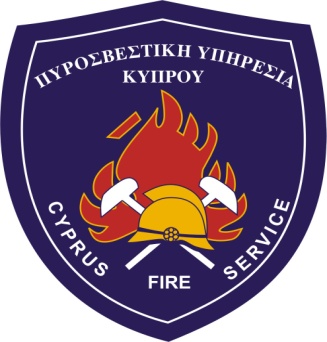 Αρ. Τηλ.: 22802415Κινητό:    99534189Αρ. Φαξ:. 22802465E-mail: fspressoffice@gmail.comwww.fs.gov.cy16 Μαρτίου 2021ΔΕΛΤΙΟ ΤΥΠΟΥΗ Πυροσβεστική Υπηρεσία για το τετραήμερο από τις 06.00 της 12ης Μαρτίου  2021 μέχρι και τις 06.00 της 16ης  Μαρτίου  2021 ανταποκρίθηκε  σε 101 κλήσεις για βοήθεια, 67 πυρκαγιές, 32 ειδικές εξυπηρετήσεις  και 2 ψευδείς κλήσεις.Η Πυροσβεστική Υπηρεσία από τις 06.00 της 15ης Μαρτίου 2021 μέχρι και τις 06.00 της 16ης   Μαρτίου 2021 ανταποκρίθηκε  σε 21 κλήσεις για βοήθεια ,12 πυρκαγιές , 8 ειδικές εξυπηρετήσεις και 1 ψευδή κλήση.Η ώρα 18.59, λήφθηκε κλήση για πυρκαγιά σε όχημα μάρκας Mercedes το οποίο βρισκόταν σταθμευμένο σε χώρο στάθμευσης κατασκευασμένο από τούβλα και μεταλλικούς τσίγκους στο Δήμο Αθηένου. Ανταποκρίθηκαν μέλη της Αστυνομίας και της Πυροσβεστικής Υπηρεσίας από το Πυροσβεστικό Σταθμό Παναγιώτη Θεοφίλου,  Ορόκλινης με 2 στελεχωμένα πυροσβεστικά οχήματα και η πυρκαγιά τέθηκε υπό έλεγχο στις 19.47. Από την πυρκαγιά το όχημα, ένα δίκυκλο άγνωστών στοιχείων , ένα μεταλλικό ντεπόζιτο πετρελαίου, στο οποίο υπήρξε διαρροή πετρελαίου καθώς επίσης και διάφορα ηλεκτρικά εργαλεία κήπου έπαθαν εκτεταμένες ζημιές. Τα αίτια της πυρκαγιάς θα διερευνηθούν σήμερα σε συνεργασία με την Αστυνομία. 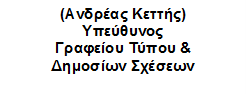 